             ALMSCHMAUS CHALLENGE       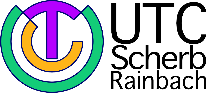 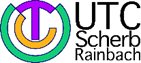 Um das Vereinsleben auch außerhalb der Meisterschaftssaison zu beleben, bzw. noch mehr zu beleben wird heuer eine RACE Wertung                                                                                                     für Damen Einzel, Herren Einzel und Mix Doppel eingeführt.Rahmenbedingungen:Jeder Teilnehmer bzw. jedes Doppel hat innerhalb des vorgegebenen Zeitraums mindestens 5 Matches zu spielen.  Begrenzung nach oben gibt es nicht.Die Gegner sind nicht vorgegeben. Die Mixdoppel MÜSSEN die Paarungen immer die gleichen sein. Gespielt wird auf zwei Gewinnsätze. Ein allfälliger dritter Satz wird als Match-Tie-Break bis 10 gespielt.Im Mixdoppel wird No Ad gespielt. (Aufgeschlagen wird: Dame auf Dame und Herr auf Herr)Zeitraum:1. April – Termin noch offen (Finale VM)Wertung der Spiele:1 Punkt pro Game5 Punkte für den gewonnen SatzBeim Match-Tie-Break erhält der Sieger 5 Punkte der Verlierer 3 PunkteDen Siegern ( Top DREI bei den DAMEN, HERREN und MIXDOPPEL) winkt ein Almschmaus auf der Tennisalm SchneiderbauerSonstiges:Für die Endwertung werden die erzielten Punkte durch die Anzahl der Spiele dividiert.Der Sieger zahlt dem Verlierer ein Getränk Das Ranking wird monatlich aktualisiert.Bitte die Matches in unser ONLINE Reservierungssystem eintragen, damit viele Fans auf den Platz kommen.